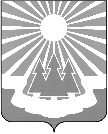 Администрация
муниципального образования
«Светогорское городское поселение»
Выборгского района Ленинградской областиПОСТАНОВЛЕНИЕ «О внесении изменений в постановление администрации 
от 26.10.2015 № 406 «Об утверждении муниципальной программы 
«Обеспечение качественным жильём граждан на территории 
МО «Светогорское городское поселение»В соответствии со статьей 179 Бюджетного кодекса Российской Федерации, руководствуясь Постановлением администрации от 12.09.2013 №255 «Об утверждении Порядка разработки, реализации и оценки эффективности муниципальных программ 
МО «Светогорское городское поселение» (в ред. пост. от 30.09.2013 №265, 15.10.2015 №384), администрация МО «Светогорское городское поселение»	П О С Т А Н О В Л Я Е Т:	Внести в муниципальную программу «Обеспечение качественным жильем граждан на территории МО «Светогорское городское поселение» (далее программа), утверждённую постановлением администрации МО «Светогорское городское поселение» от 26.10.2015 № 406 (в ред. 02.03.2016 № 105, от 22.04.2016 № 201, от 14.06.2016 № 316, 
от 17.08.2016 № 476, от 21.12.2016 № 734, от 27.12.2016 № 763, от 18.01.2017 № 38, от 21.03.2017 №15, от 16.05. № 234) следующие изменения:В паспорте программы в позиции «Объемы бюджетных ассигнований программы», а также в разделе 9 программы «Ресурсное обеспечение муниципальной программы слова: «Всего на реализацию программных мероприятий предусмотрено выделение средств 
в объеме 58  426 453,86 рублей, в том числе:2016 год – 28 066 958,04 руб. из них: 7 440 511,86 рублей федеральный бюджет, 3 726 113,79 рублей областной бюджет, 16 900 332,39  рублей местный бюджет;2017 год – 15 659 495,82 руб. из них 2 947 450,21 федеральный бюджет, 1 476 045,61 областной бюджет, 11 236 000- местный бюджет.2018 год – 7 350 000, 00 руб.	2019 год – 7 350 000,00 руб.» заменить словами:Всего на реализацию программных мероприятий предусмотрено выделение средств в объеме  57 840 907,86  рублей, в том числе:2016 год – 28 066 958,04 руб. из них: 7 440 511,86 рублей федеральный бюджет, 3 726 113,79 рублей областной бюджет, 16 900 332,39  рублей местный бюджет;2017 год – 15 073 946,82 руб. из них 2 947 450,21 федеральный бюджет, 1 476 045,61 областной бюджет, 10 650 454,00- местный бюджет.2018 год –   7 350 000, 00 руб.	2019 год – 7 350 000,00 руб.1.2 В приложении к муниципальной программе «План реализации муниципальной программы «Обеспечение качественным жильем граждан на территории МО «Светогорское городское поселение»1.2.1	Пункт 3 по строке 2017 год изложить в следующей редакции:1.2.2  В пункт 5 Ремонт общего имущества МКД/муниципального жилого фонда добавить строку следующего содержания:1.2.3	Строку ИТОГО на 2017 год и строку «Всего по программе» изложить в следующей редакции:2. Настоящее постановление опубликовать  в газете «Вуокса» и разместить 
на официальном сайте www.mo-svetogorsk. ru .3. Контроль за исполнением настоящего постановления возложить на заместителя главы администрации А.А. Ренжина.Глава администрации                                                                            			С.В. ДавыдовИсполнитель: Мишина Т.С.	Согласовано:        Ренжин А.А.                  Андреева Л.А.       Ковшарь Н.В. 	Захарова Н.Л.        Мягкова О.А. Разослано: в дело, ОГХ, сектор финансов, СБУ, СЭР МЗ, газета «Вуокса», сайт, регистр МНПА№МероприятиеГод реализацииПланируемые объемы финансированиясумма руб.Планируемые объемы финансированиясумма руб.Планируемые объемы финансированиясумма руб.Планируемые объемы финансированиясумма руб.МероприятиеГод реализацииВсегов том числев том числев том числеМероприятиеГод реализацииВсегоОбластной бюджетместный бюджетФедеральный бюджет1234563.Снос или реконструкция многоквартирных домов, признанных аварийными до 1 января 2012 года в связи с физическим износом2017241,000285 241,00МероприятиеГод реализацииПланируемые объемы финансированиясумма руб.Планируемые объемы финансированиясумма руб.Планируемые объемы финансированиясумма руб.Планируемые объемы финансированиясумма руб.МероприятиеГод реализацииВсегов том числев том числев том числеМероприятиеГод реализацииВсегоОбластной бюджетместный бюджетФедеральный бюджет123456-Вывоз ТБО из муниципальной квартиры по адресу: пгт Лесогорский, ул. Гагарина д.11, кв.36201714 454,00014 454,00МероприятиеГод реализацииПланируемые объемы финансированиясумма руб.Планируемые объемы финансированиясумма руб.Планируемые объемы финансированиясумма руб.Планируемые объемы финансированиясумма руб.МероприятиеГод реализацииВсегов том числев том числев том числеМероприятиеГод реализацииВсегоОбластной бюджетместный бюджетФедеральный бюджет123456Итого201715 073 946,821 476 045,6110 650 454,002 947 450,21Всего по ПрограммеВсего по Программе57 840 907,8657 840 907,8657 840 907,8657 840 907,86